	25 апреля 2014 года в РДК «Молодость» состоялся конкурс среди девочек 6-8 лет «Дюймовочка – 2014». Нашу школу на этом празднике красоты и обаяния представляла ученица 2А класса Зубкова Анастасия. К конкурсу девочку вместе с родителями готовили Нафикова Е.В., Лукъянцева Л.И..	Настя в своем выступлении продемонстрировала свои таланты. Её конкурсная программа состояла из видеоролика, специально подготовленного к выходу на сцену, очень нежного танца с зажигающимися звездочками, ритмичного танца с акробатическими номерами, стихотворения о своей семье, и, конечно, песни. Показать все это Насте помогли ребята – учащиеся начальных классов. 	В итоге по решению жюри звание «Дюймовочка-2014» было присуждено Зубковой Насте, учащейся нашей школы. Диадему Дюймовочки Насте передала Ишмуратова Самира – Дюймовочка – 2013. Поздраляем Настю с такой замечательной победой!!!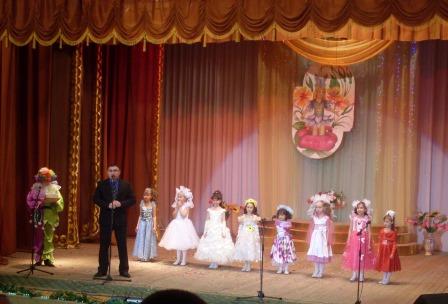 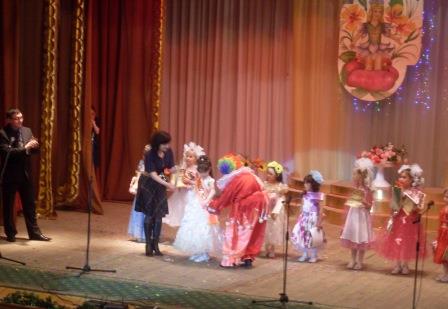 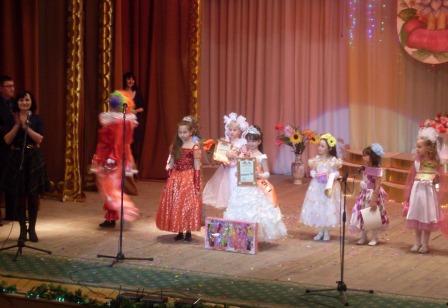 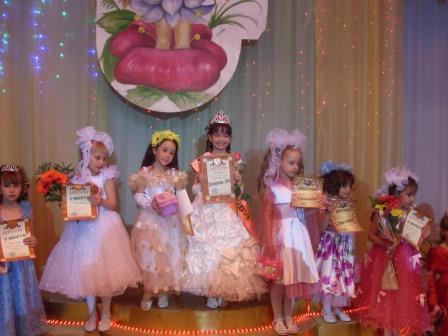 